Bydgoszcz, dnia 26.09.2023 r.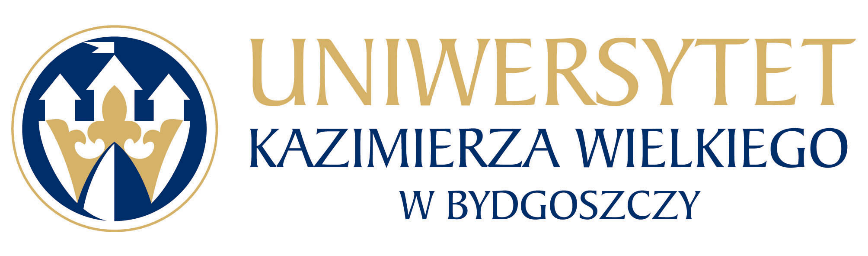 Uniwersytet Kazimierza Wielkiego w BydgoszczyAdres: 85-064 Bydgoszcz,ul. Chodkiewicza 30ZAPYTANIE OFERTOWE NR UKW/DZP-282-ZO-55/2023Postępowanie prowadzone jest w formie Zapytania Ofertowego zgodnie z zasadą konkurencyjności, transparentności i przejrzystości na podstawie Zarządzenie nr 52/2020/2021 Rektora Uniwersytetu Kazimierza Wielkiego z dnia 23 lutego 2021 r. w sprawie wprowadzenia Regulaminu udzielania zamówień publicznych realizowanych przez Uniwersytet Kazimierza Wielkiego w Bydgoszczy.Uniwersytet Kazimierza Wielkiego w Bydgoszczy ul. Chodkiewicza 30, 85-064 Bydgoszcz występuje z Zapytaniem ofertowym na realizację zamówienia:TYTUŁ ZAMÓWIENIA: „Dostawa systemu Informacji Prawnej On-line na potrzeby Uniwersytetu Kazimierza Wielkiego w Bydgoszczy”RODZAJ ZAMÓWIENIA: usługa/dostawa/roboty budowlane OPIS PRZEDMIOTU ZAMÓWIENIA:3.1	Przedmiotem zamówienia jest udzielenie Zamawiającemu przez Wykonawcę licencji na System Informacji Prawnej z dostępem on-line:•	System musi być przechowywany na serwerach Wykonawcy i musi zapewnić użytkownikom Zamawiającego zdalny dostęp poprzez przeglądarkę internetową i być zgodny z przeglądarkami Firefox 110.0 (lub nowszą) oraz Microsoft Edge 105.0 (lub nowszą).•	Zawartość Systemu musi być aktualizowana nie rzadziej, niż raz w tygodniu.•	System musi umożliwiać zadawanie przez użytkowników Zamawiającego ekspertom Wykonawcy pytań z zakresu Finansów i Księgowości, Kadr i Płac, BHP, Zamówień Publicznych, Budownictwa i nieruchomości, Gospodarki komunalnej i Ochrony środowiska.•	Wykonawca dostarczy Zamawiającemu wykaz przyznanych Zamawiającemu licencji.3.2 System musi umożliwiać w części prawniczej:•	dostęp z dowolnego miejsca dla 5 równoległych stanowisk dla dowolnej liczby użytkowników (tzn. jednoczesny dostęp dla co najmniej 5 użytkowników spośród nieograniczonej ich liczby); użytkownik ma otrzymywać dostęp zawierający login i hasło niezbędne do korzystania z zasobów internetowych Wykonawcy, •	oraz dostęp z określonych przez Zamawiającego adresów IP Uniwersytetu Kazimierza Wielkiego dla nielimitowanej liczby równoległych użytkowników.3.3 System musi zawierać w części prawniczej:1) co najmniej bazę aktów prawnych (jeżeli baza jest wersjonowana - najwyższa wersja) przy czym baza aktów prawnych powinna zawierać co najmniej: ogłoszone w Dzienniku Ustaw oraz Monitorze Polskim z  kompletem tekstów pierwotnych od 1918 roku aktów prawnych (zeskanowanych) identycznych co do formy, jak tekst opublikowany w wersji papierowej w Dzienniku Ustaw i Monitorze  Polskim,2) co najmniej komentarze dla następujących dziedzin prawa (jeżeli baza jest wersjonowana - najwyższa wersja):•	prawa cywilnego,•	postępowań cywilnych,•	prawa rodzinnego,•	prawa spółek handlowych,•	prawa rynku kapitałowego,•	prawa nieruchomości,•	prawa Unii Europejskiej,•	prawa pracy,•	prawa administracyjnego,•	prawa podatkowego,•	zamówień publicznych,•	prawa karnego,•	postępowania karnego,•	prawa gospodarczego,•	prawa upadłościowego,•	prawa medycznego,•	prawa samorządowego,•	prawa własności intelektualnej,3) co najmniej 5 systemów prawa spośród wymienionych poniżej (lub równorzędnych):•	system prawa prywatnego,•	system prawa karnego,•	system prawa handlowego,•	system prawa administracyjnego,•	system prawa medycznego,•	system prawa Unii Europejskiej,•	system postępowania cywilnego,4) translator aktów prawa polskiego na języki obce (co najmniej dla języków angielskiego, niemieckiego oraz rosyjskiego), w tym wzory umów oraz pism procesowych,5) specjalistyczne słowniki języków obcych (co najmniej 10),6) dostęp do specjalistycznych czasopism (co najmniej 20 czasopism) z pełno tekstowymi artykułami z zakresu:•	arbitrażu i mediacji,•	edukacji prawniczej,•	prawa handlowego,•	prawa podatkowego,•	prawa pracy,•	nieruchomości,•	prawa mediów elektronicznych,•	prawa zamówień publicznych.7) dostęp do modułu praktyczne wyjaśnienia (praktycznych wskazówek) z zakresu co najmniej:•	kadr i płac,•	zamówień publicznych,•	BHP,•	finansów i księgowości.3.4  System musi umożliwiać w części przeznaczonej dla pracowników administracji:•dostęp z dowolnego miejsca dla nielimitowanej liczby równoległych użytkowników z logowaniem za pomocą loginu i hasła.3.5 System musi zawierać w części przeznaczonej dla pracowników administracji:1) bazę prawa - Dziennik Ustaw i Monitory Polskie; Dzienniki Urzędowe UE; Prawo miejscowe; Prawo resortowe; Interpretacje MF i Izb skarbowych; Orzecznictwo; Projekty,2) wzory pism z zakresu: księgowości, kadr, zamówień publicznych, zarządzania nieruchomościami, a także kalkulatory i wskaźniki.3) System musi zawierać w części przeznaczonej dla pracowników administracji komentarze z zakresu:•	finansów publicznych, księgowości i podatków,•	kadr i płac,•	postępowania administracyjnego i egzekucyjnego,•	ustroju i organizacji,•	informacji publicznej, bezpieczeństwa publicznego,•	gospodarki nieruchomościami,•	budownictwa, architektury i urbanistyki,•	gospodarki komunalnej i ochrony środowiska,•	prawa cywilnego, handlowego i gospodarczego,•	zamówień publicznych,•	pomocy społecznej,•	oświaty,•	ochrony zdrowia,•	kultury i sportu•	COVID-19.4) System w wersji przeznaczonej dla pracowników administracji, powinien umożliwiać dostęp do co najmniej 60 szkoleń tematycznych on-line (szkolenia nie muszą być realizowane w czasie rzeczywistym) z możliwością przeprowadzenia testu weryfikującego wiedzę po zakończeniu szkolenia.5) System powinien umożliwiać zadawanie pytań ekspertom Wykonawcy – co najmniej 120 pytań (łącznie dla wszystkich wymienionych poniżej zakresów) w ciągu roku kalendarzowego  (za pomocą co najmniej jednej z wymienionych form komunikacji: telefonicznie lub drogą elektroniczną) z zakresu:•	finansów publicznych, księgowości i podatków,•	kadr i płac,•	budownictwa i nieruchomości,•	gospodarki komunalnej i ochrony środowiska,•	zamówień publicznych,•	informacji publicznej i organizacji urzędów,•	zdrowia, kultury, pomocy społecznej,•	oświaty.3.6 Wykonawca zobowiązuje się do:1) przygotowania wykazu liczby licencji zawierającego sposób autoryzacji użytkowników. 2) dostarczenia Zamawiającemu Regulaminu Korzystania z Systemu Informacji Prawnej. Powyższe dokumenty stanowić będą załączniki do umowy3.7 Termin związania ofertą: 30 dniPOSTANOWIENIA OGÓLNE:Postępowanie prowadzone jest w formie Zapytania ofertowego (dalej: „Zapytanie”) zgodnie z zasadą konkurencyjności, transparentności i przejrzystości na podstawie Zarządzenie nr 52/2020/2021 Rektora Uniwersytetu Kazimierza Wielkiego z dnia 23 lutego 2021 r. w sprawie wprowadzenia Regulaminu udzielania zamówień publicznych realizowanych przez Uniwersytet Kazimierza Wielkiego w Bydgoszczy.Postępowanie nie podlega przepisom ustawy Prawo Zamówień Publicznych na podstawie przepisów ustawy z dnia 11 września 2019 r. Prawo zamówień publicznych. Celem niniejszego postępowania i warunków w nim określonych jest udzielenie zamówienia zgodnie z zasadami: zachowania uczciwej konkurencji, równego traktowania Wykonawców i przejrzystości, racjonalnego gospodarowania środkami finansowymi, w tym zasady wydatkowania funduszy 
w sposób celowy, oszczędny oraz umożliwiający terminową realizację zadań, optymalnego doboru metod i środków w celu uzyskania najlepszych efektów z danych nakładów w wysokości i terminach wynikających z wcześniej zaciągniętych zobowiązań.TERMIN REALIZACJI ZAMÓWIENIA:  od dnia podpisania umowy do dnia 30.09.2026 r.WARUNKI UDZIAŁU W POSTĘPOWANIU:O udzielenie zamówienia mogą się ubiegać Wykonawcy, którzy spełniają następujące warunki:zaoferują dostawę zgodną z przedmiotem zamówienia posiadają niezbędną wiedzę i doświadczenie oraz dysponują potencjałem technicznym i osobami zdolnymi do wykonania zamówienia; znajdują się w sytuacji ekonomicznej i finansowej, która pozwala na należyte wykonanie zamówienia; Ocena spełnienia ww. warunków zostanie dokonana w oparciu o oświadczenie zawarte stanowiące Załącznik nr 2 do Zapytania ofertowego.O udzielenie zamówienia mogą ubiegać się Wykonawcy, którzy:nie znajdują się w stanie upadłości oraz nie znajdują się w stanie likwidacji;nie podlegają wykluczeniu na podstawie art. 7 ust. 1 ustawy z dnia 13 kwietnia 2022 r. o szczególnych rozwiązaniach w zakresie przeciwdziałania wspieraniu agresji na Ukrainę oraz służących ochronie bezpieczeństwa narodowego.Ocena spełnienia ww. warunków zostanie dokonana w oparciu o oświadczenie zawarte stanowiące Załącznik nr 3 do Zapytania ofertowego.Ofertę Wykonawcy wykluczonego uznaje się za odrzuconą.DOKUMENTY I OŚWIADCZENIA WYMAGANE OD WYKONAWCY DO PRZEDŁOŻENIA WRAZ Z OFERTĄ.1) Aktualny odpis z właściwego rejestru lub z centralnej ewidencji i informacji o działalności gospodarczej, w przypadku:podmiotów posiadających osobowość prawną jak i spółek prawa handlowego nie posiadających osobowości prawnej – wyciąg z Krajowego Rejestru Sądowego,osób fizycznych wykonujących działalność gospodarczą – zaświadczenie o wpisie do rejestru CEIDG (Centralna Ewidencja i Informacja o Działalności Gospodarczej),działalności prowadzonej w formie spółki cywilnej – umowa spółki cywilnej lub zaświadczenie  o wpisie do ewidencji działalności gospodarczej każdego ze wspólników.Dokumenty, o których mowa powyżej,  powinny być wystawione nie wcześniej niż 6 miesięcy przed upływem terminu składania ofert. Integralną częścią oferty jest:a)  wypełniony i podpisany Formularz Ofertowy, stanowiący Załącznik  nr 1 do zapytania ofertowego, b) Załącznik nr 2 - Oświadczenie Wykonawcy o spełnianiu warunków udziału w postępowaniu c) Załącznik nr 3 – Oświadczenie o braku podstaw do wykluczenia, Brak wypełnionego i podpisanego załącznika nr 1  w ofercie Wykonawcy będzie skutkowało odrzuceniem oferty.Pełnomocnictwo do podpisania oferty (oryginał lub kopia potwierdzona za zgodność 
z oryginałem przez osobę upoważnioną) względnie do podpisania innych dokumentów składanych wraz z ofertą, o ile prawo do ich podpisania nie wynika z innych dokumentów złożonych wraz z ofertą. Pełnomocnictwo do reprezentowania wszystkich Wykonawców wspólnie ubiegających się o udzielenie zamówienia, ewentualnie umowa o współdziałaniu, z której będzie wynikać przedmiotowe pełnomocnictwo (oryginał lub kopia potwierdzona za zgodność z oryginałem przez notariusza). Pełnomocnik może być ustanowiony do reprezentowania Wykonawców w postępowaniu, albo reprezentowania w postępowaniu i zawarcia umowy;Wykonawcy zagraniczni. Jeżeli Wykonawca ma siedzibę lub miejsce zamieszkania poza terytorium Rzeczypospolitej Polskiej, zamiast dokumentów, o których mowa w ust. 6 pkt. 1) składa dokument lub dokumenty wystawione w kraju, w którym wykonawca ma siedzibę lub miejsce zamieszkania, potwierdzające, że nie otwarto jego likwidacji ani nie ogłoszono upadłości. Dokumenty, o których mowa w pkt 1), powinny być wystawione nie wcześniej niż 6 miesięcy przed upływem terminu składania ofert. Jeżeli w kraju, w którym Wykonawca ma siedzibę lub miejsce zamieszkania lub miejsce zamieszkania ma osoba, której dokument dotyczy, nie wydaje się dokumentów, o których mowa w pkt. 1, zastępuje się je dokumentem zawierającym odpowiednio oświadczenie Wykonawcy, ze wskazaniem osoby albo osób uprawnionych do jego reprezentacji, lub oświadczenie osoby, której dokument miał dotyczyć, złożone przed notariuszem lub przed organem sądowym, administracyjnym albo organem samorządu zawodowego lub gospodarczego właściwym ze względu na siedzibę lub miejsce zamieszkania wykonawcy lub miejsce zamieszkania tej osoby. Postanowienie pkt 2 stosuje się odpowiednio. W przypadku wątpliwości co do treści dokumentu złożonego przez Wykonawcę, Zamawiający może zwrócić się do właściwych organów odpowiednio kraju, w którym Wykonawca ma siedzibę lub miejsce zamieszkania lub miejsce zamieszkania ma osoba, której dokument dotyczy, o udzielenie niezbędnych informacji dotyczących tego dokumentu.  KRYTERIA OCENY OFERT I ICH ZNACZENIE (WAGA):Kryterium wyboru:Zamawiający oceni i porówna jedynie te oferty, które:zostaną złożone przez Wykonawców nie wykluczonych przez Zamawiającego z niniejszego postępowania;nie zostaną odrzucone przez Zamawiającego.Oferty zostaną ocenione przez Zamawiającego w oparciu o następujące kryteria i ich znaczenie:Cena bruttoZnaczenie kryterium (waga) - 100%Oferta z najniższą ceną otrzyma 100 pkt., inne proporcjonalnie mniej według wzoruDo oceny poszczególnych ofert w zakresie kryterium cena oferty zostanie zastosowana metoda polegająca na porównaniu ceny badanej oferty z najtańszą spośród cen przedstawionych przez tych Wykonawców, których oferty zostały dopuszczone do oceny i spełniają warunki określone w Zapytaniu. Jako cenę oferty przyjmuje się wartość brutto podaną w Formularzu Ofertowym.Punkty będą liczone według wzoru:                                                 najniższa cena bruttoOcena punktowa (C) = ------------------------------------------- x 100 pkt. x 100%                                          cena brutto badanej ofertyOPIS SPOSOBU OBLICZENIA CENY .Cenę oferty należy obliczyć w sposób określony w Formularzu Ofertowym. Wykonawca podaje cenę w Formularzu ofertowym za wykonanie całości zamówienia.Cenę oferty należy podać z dokładnością do dwóch miejsc po przecinku.Cena podana w ofercie musi obejmować wszystkie koszty i składniki związane z wykonaniem zamówienia w sposób prawidłowy i należyty, m. in.  koszty transportu, rozładunku, wniesienia. SPOSÓB PRZYGOTOWANIA OFERTY ORAZ FORMA JEJ SKŁADANIA:Ofertę należy przedstawić na załączonym do Zapytania ofertowego Formularzu, stanowiącym    Załącznik nr 1.Nieodłączny element oferty stanowią załączniki wymagane zgodnie z niniejszym Zapytaniem.Oferta musi być podpisana przez osobę do tego upoważnioną, która widnieje w Krajowym
Rejestrze Sądowym, wypisie z ewidencji działalności gospodarczej lub innym dokumencie
zaświadczającym o jej umocowaniu prawnym do reprezentowania podmiotu składającego ofertę
lub przedłoży do oferty stosowne pełnomocnictwo.W przypadku, gdy oferta wraz z załącznikami podpisywana jest przez pełnomocnika, tj. osobę,
której umocowanie do reprezentowania Wykonawcy składającego ofertę nie wynika z właściwego
Rejestru, do oferty należy dołączyć stosowne pełnomocnictwo w oryginale lub uwierzytelnionej
kopii poświadczonej za zgodność z oryginałem przez notariusza lub przez organ równorzędny w
świetle obowiązujących przepisów.Zamawiający odrzuci i nie będzie brał pod uwagę przy ocenie oferty niespełniającej warunków
określonych niniejszym Zapytaniem ofertowym lub złożoną po terminie. Wykonawcy z tego tytułu
nie przysługują żadne roszczenia.Każdy z Wykonawców może złożyć tylko jedną ofertę.Ofertę należy złożyć w formie elektronicznej, w języku polskim. Podpisany formularz ofertowy wraz za załącznikami  i innymi wymaganymi dokumentami, o których mowa w ust. 7 niniejszego Zapytania Ofertowego  należy zeskanować i wysłać drogą elektroniczną używając platformy zakupowej.Zamawiający zastrzega sobie prawo dokonywania zmian warunków zapytania ofertowego,
a także jego odwołania lub unieważnienia oraz zakończenie postępowania bez wyboru ofert,
w szczególności w przypadku nieotrzymania dofinansowania lub gdy wartość oferty przekracza
wielkość środków przeznaczonych przez Zamawiającego na sfinansowanie zamówienia.W toku oceny i badania ofert Zamawiający zastrzega sobie prawo żądać od Wykonawców
wyjaśnień lub uzupełnień dotyczących treści złożonych ofert i załączonych dokumentów.INFORMACJE O SPOSOBIE POROZUMIEWANIA SIĘ ZAMAWIAJĄCEGO Z WYKONAWCAMI, A TAKŻE WSKAZANIE OSÓB UPRAWNIONYCH DO POROZUMIENIA SIĘ Z WYKONAWCAMI:Komunikacja w postępowaniu o udzielenie zamówienia, w tym składanie ofert, wymiana informacji oraz przekazywanie dokumentów lub oświadczeń między Zamawiającym, a Wykonawcą, odbywa się przy użyciu środków komunikacji elektronicznej. Przez środki komunikacji elektronicznej rozumie się środki komunikacji elektronicznej zdefiniowane w ustawie z dnia 18 lipca 2002 r. o świadczeniu usług drogą elektroniczną (Dz. U. z 2020 r. poz. 344). Ofertę wraz załącznikami, pełnomocnictwa sporządza się w postaci elektronicznej, w ogólnie dostępnych formatach danych, w szczególności w formatach: .pdf, .doc, .docx, .odt., .txt, .rtf.Zamawiający zaleca zapisanie dokumentów w formacie.pdfZawiadomienia, oświadczenia, wnioski lub informacje Wykonawcy przekazują  drogą elektroniczną poprzez Platformę, dostępną pod adresem: https://platformazakupowa.pl Zamawiający będzie przekazywał Wykonawcom informacje za pośrednictwem platformazakupowa.pl. Informacje dotyczące odpowiedzi na pytania, zmiany specyfikacji, zmiany terminu składania i otwarcia ofert Zamawiający będzie zamieszczał na platformie w sekcji “Komunikaty”. Korespondencja, której zgodnie z obowiązującymi przepisami adresatem jest konkretny Wykonawca, będzie przekazywana za pośrednictwem platformazakupowa.pl do konkretnego Wykonawcy. Zamawiający nie ponosi odpowiedzialności za złożenie oferty w sposób niezgodny z Instrukcją korzystania z platformazakupowa.pl, w szczególności za sytuację, gdy Zamawiający zapozna się z treścią oferty przed upływem terminu składania ofert (np. złożenie oferty w zakładce „Wyślij wiadomość do zamawiającego”).  Taka oferta zostanie uznana przez Zamawiającego za ofertę handlową i nie będzie brana pod uwagę w przedmiotowym postępowaniu.Zamawiający informuje, że instrukcje korzystania z platformazakupowa.pl dotyczące w szczególności logowania, składania wniosków o wyjaśnienie treści zapytania ofertowego, składania ofert oraz innych czynności podejmowanych w niniejszym postępowaniu przy użyciu platformazakupowa.pl znajdują się w zakładce „Instrukcje dla Wykonawców" na stronie internetowej pod adresem: https://platformazakupowa.pl/strona/45-instrukcjeW sprawie przedmiotu zamówienia należy kontaktować się z przedstawicielem Zamawiającego za pośrednictwem platformy zakupowej. W przypadku awarii platformy zakupowej dopuszcza się kontakt z Zamawiającym poprzez pocztę elektroniczną na adres: zampub@ukw.edu.pl      TERMIN SKŁADANIA OFERT I ZADAWANIA PYTAŃ DO POSTĘPOWANIA: Ofertę należy złożyć przez platformę zakupową w nieprzekraczalnym terminie:Pytania do postępowania można składać do dnia 25.09.2023 do godz.12:00: O terminie złożenia oferty decyduje czas pełnego przeprocesowania transakcji na Platformie.POZOSTAŁE INFORMACJE: Zamawiający zastrzega sobie prawo wyboru oferty o cenie wyższej, przy czym w takim wypadku uzasadni dokonanie wyboru.Zamawiający zastrzega sobie prawo odwołania ogłoszenia o zamówieniu w przypadku zaistnienia uzasadnionych przyczyn, jak również prawo unieważnienia ogłoszenia o zamówieniu bez podania przyczyny.RODO.Zgodnie z art. 13 ust. 1 i 2 rozporządzenia Parlamentu Europejskiego i Rady (UE) 2016/679 z dnia 27 kwietnia 2016 r. w sprawie ochrony osób fizycznych w związku z przetwarzaniem danych osobowych i w sprawie swobodnego przepływu takich danych oraz uchylenia dyrektywy 95/46/WE (ogólne rozporządzenie o ochronie danych) (Dz. Urz. UE L 119 z 04.05.2016, str. 1), dalej „RODO”, zamawiający informuje, że:administratorem Pani/Pana danych osobowych jest Uniwersytet Kazimierza Wielkiego z siedzibą przy ul. Chodkiewicza 30, 85-064 Bydgoszcz;administrator danych osobowych powołał Inspektora Ochrony Danych nadzorującego prawidłowość przetwarzania danych osobowych, z którym można skontaktować się za pośrednictwem adresu e-mail: iod@ukw.edu.pl;Pani/Pana dane osobowe przetwarzane będą na podstawie art. 6 ust. 1 lit. c RODO w celu związanym z niniejszym postępowaniem o udzielenie zamówienia publicznego prowadzonym w trybie zapytania ofertowego;odbiorcami Pani/Pana danych osobowych będą osoby lub podmioty, którym udostępniona zostanie dokumentacja postępowania w oparciu o art. 8 oraz art. 96 ust. 3 ustawy z dnia 29 stycznia 2004 r. – Prawo zamówień publicznych (Dz.U. z 2023 r. poz. 1605), dalej „ustawa Pzp”;  Pani/Pana dane osobowe będą przechowywane, zgodnie z art. 97 ust. 1 ustawy Pzp, przez okres 4 lat od dnia zakończenia postępowania o udzielenie zamówienia, a jeżeli czas trwania umowy przekracza 4 lata, okres przechowywania obejmuje cały czas trwania umowy;obowiązek podania przez Panią/Pana danych osobowych bezpośrednio Pani/Pana dotyczących jest wymogiem ustawowym określonym w przepisach ustawy Pzp, związanym z udziałem w postępowaniu o udzielenie zamówienia publicznego; konsekwencje niepodania określonych danych wynikają z ustawy Pzp;w odniesieniu do Pani/Pana danych osobowych decyzje nie będą podejmowane w sposób zautomatyzowany, stosowanie do art. 22 RODO;posiada Pani/Pan: na podstawie art. 15 RODO prawo dostępu do danych osobowych Pani/Pana dotyczących;na podstawie art. 16 RODO prawo do sprostowania Pani/Pana danych osobowych ;na podstawie art. 18 RODO prawo żądania od administratora ograniczenia przetwarzania danych osobowych z zastrzeżeniem przypadków, o których mowa w art. 18 ust. 2 RODO ;prawo do wniesienia skargi do Prezesa Urzędu Ochrony Danych Osobowych, gdy uzna Pani/Pan, że przetwarzanie danych osobowych Pani/Pana dotyczących narusza przepisy RODO;nie przysługuje Pani/Panu:w związku z art. 17 ust. 3 lit. b, d lub e RODO prawo do usunięcia danych osobowych;prawo do przenoszenia danych osobowych, o którym mowa w art. 20 RODO;na podstawie art. 21 RODO prawo sprzeciwu, wobec przetwarzania danych osobowych, gdyż podstawą prawną przetwarzania Pani/Pana danych osobowych jest art. 6 ust. 1 lit. c RODO.W przypadku przekazywania przez Wykonawcę przy składaniu oferty danych osobowych innych osób, Wykonawca zobowiązany jest do zrealizowania wobec tych osób, w imieniu Zamawiającego obowiązku informacyjnego wynikającego z art. 14 RODO i złożenia stosownego oświadczenia zawartego w formularzu ofertowym.ZAŁĄCZNIKI.Załącznik nr 1 – Formularz ofertowy – wzór;Załącznik nr 2 - Oświadczenie o spełnianiu warunków. Załącznik nr 3 - Oświadczenie o braku podstaw do wykluczenia.Załącznik nr 4 – Projekt umowyZałącznik nr 1FORMULARZ OFERTOWYDO ZAPYTANIA OFERTOWEGO NR UKW/DZP-282-ZO-55/20231. Dane dotyczące Wykonawcy:Nazwa:	Siedziba:	Nr telefonu/faksu:	Nr NIP:	Nr REGON:	Osoba do kontaktu, tel. e-mail:	2. Nawiązując do ogłoszenia w trybie Zapytania ofertowego oferujemy wykonanie zamówienia na: „Dostawa systemu Informacji Prawnej On-line na potrzeby Uniwersytetu Kazimierza Wielkiego w Bydgoszczy”za:Kryterium  - Cenawartość ofertową brutto*  .....................................................................................zł słownie  ................................................................................................................... podatek od towarów i usług .....................% wartość podatku  .............……….zł         wartość netto  ........................................................................................................zł *zaokrąglić do 2 miejsc po przecinku.3. Oświadczam/my, że w cenie oferty zostały uwzględnione wszystkie koszty związane 
z wykonaniem przedmiotu zamówienia oraz udzielone ewentualne rabaty. 4. 		Oświadczam/my, że przedmiot zamówienia jest zgodny z opisem przedmiotu zamówienia zawartym w Zapytaniu Ofertowym nr UKW/DZP-282-ZO-55/2023 oraz Załączniku nr 2 do Zapytania Ofertowego.5.  		Zobowiązuje/my się realizować całość przedmiotu zamówienia z należytą starannością w terminie  wskazanym w pkt. 5 Zapytania ofertowego.6. Oświadczam/my, że w przypadku niewykonania lub nienależytego wykonania przedmiotu zamówienia  zgadzamy się na potrącenie kar umownych określonych w pkt. 3.9 Zapytania ofertowego z należnego nam wynagrodzenia.7. Oświadczam/my, że zapoznaliśmy się z Zapytaniem Ofertowym oraz wyjaśnieniami 
i ewentualnymi zmianami Zapytania ofertowego przekazanymi przez Zamawiającego 
i uznajemy się za związanych określonymi w nich postanowieniami i zasadami postępowania.8.     Akceptuję/my warunki płatności określone przez Zamawiającego w Zapytaniu Ofertowym.9.   Oświadczam/my, że wypełniłem obowiązki informacyjne przewidziane w art. 13 lub art. 14 RODO1 wobec osób fizycznych, od których dane osobowe bezpośrednio lub pośrednio pozyskałem w celu ubiegania się o udzielenie zamówienia publicznego w niniejszym postępowaniu2.1 rozporządzenie Parlamentu Europejskiego i Rady (UE) 2016/679 z dnia 27 kwietnia 2016 r. 
w sprawie ochrony osób fizycznych w związku z przetwarzaniem danych osobowych i w sprawie swobodnego przepływu takich danych oraz uchylenia dyrektywy 95/46/WE (ogólne rozporządzenie o ochronie danych) (Dz. Urz. UE L 119 z 04.05.2016, str. 1)2 w przypadku gdy wykonawca nie przekazuje danych osobowych innych, niż bezpośrednio jego dotyczących, oświadczenia wykonawca nie składa (usunięcie treści oświadczenia np. przez jego wykreślenie)Załącznikami do ofert są:a) ……………………………………………..b) ……………………………………………..c)………………………………………………............................., dnia .....................……………………………………………………………………(podpisy upełnomocnionych  przedstawicieli Wykonawcy)Załącznik nr 2Przystępując do postępowania o udzielenie zamówienia publicznego na: „Dostawa systemu Informacji Prawnej On-line na potrzeby Uniwersytetu Kazimierza Wielkiego w Bydgoszczy”, pod rygorem wykluczenia z postępowania oraz świadomy (-mi) odpowiedzialności karnej za złożenie fałszywego oświadczenia wynikającej z art. 297 § 1 K.K.: ja/my (imię i nazwisko) ...................................................................................................................................................................reprezentując firmę(nazwa firmy)/będąc właścicielem*……….……………………………………….................................................................................................jako – upoważniony na piśmie / wpisany w odpowiednim rejestrze lub ewidencji działalności gospodarczej *; w imieniu reprezentowanej przeze mnie/nas firmy oświadczam (-y), że: posiadamy uprawnienia do wykonywania określonej działalności lub czynności objętych przedmiotem zamówienia, jeżeli przepisy prawa nakładają obowiązek posiadania takich uprawnień;posiadamy niezbędną wiedzę i doświadczenie oraz dysponuje odpowiednim potencjałem technicznym oraz pracownikami lub innymi osobami zdolnymi do wykonania zamówienia;znajdujemy się w sytuacji ekonomicznej i finansowej, która pozwala na należyte wykonanie zamówienia.Oświadczenie składam świadomy odpowiedzialności karnej za podanie nieprawdziwych informacji. _________________ dnia __ __ 2023 roku_____________________________                    (podpis Wykonawcy/Pełnomocnika)Załącznik nr 3Na potrzeby postępowania o udzielenie zamówienia publicznego prowadzonego w trybie Zapytania Ofertowego poniżej 130 tys. PLN na zadanie pn: „Dostawa systemu Informacji Prawnej On-line na potrzeby Uniwersytetu Kazimierza Wielkiego w Bydgoszczy” oświadczam, co następuje: OŚWIADCZENIA DOTYCZĄCE WYKONAWCY:Oświadczam, że nie podlegam wykluczeniu z postępowania na podstawie:art. 7 ust. 1 ustawy z dnia 13 kwietnia 2022 r. o szczególnych rozwiązaniach w zakresie przeciwdziałania wspieraniu agresji na Ukrainę oraz służących ochronie bezpieczeństwa narodowego.Oświadczam, że nie znajduję się w stanie upadłości oraz nie znajduję się w stanie likwidacji......................, dnia…………….r.                                           …………………………………………….       (podpis)Załącznik nr 4Umowa – Projektzawarta w dniu ………….. roku pomiędzy:1.	 Uniwersytetem Kazimierza Wielkiego w Bydgoszczy, adres: 85 – 064 Bydgoszcz, 
ul. Chodkiewicza 30, NIP 5542647568, REGON 340057695, zwanym dalej „Zamawiającym”, reprezentowanym przez:mgr Renatę Malak – Kanclerza UKWprzy kontrasygnacie mgr Renaty Stefaniak – Kwestoraa2. 	……………………………………………………………………………………………………………….. ……………………………………………………………………………………………………………….. ………………………………………………………………………………………………………………..W rezultacie postępowania o zamówienie publiczne przeprowadzonego w trybie Zapytania Ofertowego nr UKW/DZP-282-ZO-55/2023 na podstawie Regulaminu udzielania zamówień publicznych przez Uniwersytet Kazimierza Wielkiego w Bydgoszczy, została zawarta umowa następującej treści:§ 1Przedmiot umowyWykonawca udziela Zamawiającemu niewyłączne i niezbywalne licencje na korzystanie on-line 
z systemu informacji prawnej spełniającego wymagania Zamawiającego określone w zapytaniu ofertowym (dalej „system”) w okresie od dnia podpisania umowy do dnia 30.09.2026 r. Liczbę licencji oraz sposób autoryzacji użytkowników określa załącznik nr 1 do umowy ( Zawartość poszczególnych licencji), stanowiący jej integralną część.Za użytkownika uważa się osobę zatrudnioną u Zamawiającego na podstawie umowy o pracę lub innej umowy cywilnoprawnej.Przez korzystanie z systemu rozumie się dostęp do aktów prawnych, orzecznictwa, publikacji oraz innych materiałów zamieszczonych w systemie w zakresie udostępnionych funkcjonalności 
i wykorzystywanie tych treści w bieżącym funkcjonowaniu Zamawiającego.Zawartość merytoryczną systemu dla poszczególnych rodzajów licencji określa załącznik nr 1 do umowy, stanowiący jej integralną część. W sprawach nieuregulowanych w umowie, w tym w zakresie szczegółowych zasad korzystania z systemu, stosuje się Regulamin Korzystania z Systemu Informacji Prawnej stanowiący załącznik nr 2 do umowy, jako integralną część. Zastrzega się jednocześnie, że w razie sprzeczności pomiędzy postanowieniami Regulaminu a postanowieniami umowy stosuje się postanowienia umowy.Udzielenie licencji obejmuje usługi pomocnicze związane z obsługą systemu przez jego użytkowników przez cały okres trwania licencji, w szczególności Wykonawca zobowiązuje się przekazać wszystkie hasła logowania niezbędne do korzystania z systemu oraz usuwać w terminie nie dłuższym niż 1 dzień roboczy usterki uniemożliwiające korzystanie z systemu przez każdego 
z użytkowników. W razie stwierdzenia w okresie obowiązywania umowy wad systemu, Wykonawca zobowiązuje się do realizacji na rzecz Zamawiającego świadczeń gwarancyjnych, w tym naprawy systemu i/lub zapewnienia rozwiązania zastępczego o parametrach nie gorszych, niż wskazane w opisie przedmiotu zamówienia, w terminie 7 (siedmiu) dni roboczych od daty zgłoszenia wady.Wykonawca nie może przenieść praw ani obowiązków określonych Umową na osobę trzecią. § 2WynagrodzenieZa realizacje przedmiotu umowy Wykonawca otrzyma łącznie wynagrodzenie w wysokości:Wartość netto: ................ PLNpodatek od towarów i usług ( VAT ) ……. % w wysokości: ................... PLNwynagrodzenie brutto: .......................... PLN(słownie: .................................................................................................................................... )Wynagrodzenie Wykonawcy, o którym mowa w ust. 1, zostanie uiszczone w terminie 30 (trzydziestu) dni od dnia prawidłowego wystawienia faktury VAT , przelewem na rachunek bankowy wskazany na fakturze. Faktura VAT zostanie doręczona Zamawiającemu nie później niż na 21 dni przed wskazanym w fakturze 30 dniowym terminem płatności.Faktura zostanie wystawiona po umożliwieniu przez Wykonawcę korzystania z wszystkich udzielonych licencji. Strony postanawiają, że dniem zapłaty jest dzień obciążenia rachunku bankowego Zamawiającego.Wynagrodzenie będzie płatne w trzech rocznych częściach, pierwsza część płatna do …...2023 r. zgodnie z wystawioną na zasadach określonych w ust. 2 fakturą, a kolejne  części będą płatne na początku każdego roku obowiązywania umowy zgodnie z wystawioną fakturą. Kwota każdej części stanowić będzie 1/3 całości wynagrodzenia, o którym mowa w ust.1.  Wykonawca nie może bez uprzedniej zgody Zamawiającego wyrażonej na piśmie dokonać przelewu wierzytelności z tytułu wynagrodzenia, o którym mowa w ust. 1. § 3Osoby odpowiedzialne za realizację umowyOsobą odpowiedzialną za realizację umowy ze strony Zamawiającego jest: Jarosław Gurgul tel. 052 34 19 207 adres mailowy: jarek@ukw.edu.pl Osobą odpowiedzialną za realizację umowy ze strony Wykonawcy jest: .......................................................... tel. ……………………..…adres mailowy…………………………………………….Strony ustalają, że w przypadku konieczności zmiany upoważnionych przedstawicieli, nie jest wymagana forma aneksu, lecz pisemne zawiadomienie obu stron.Strony ustalają iż w sprawie realizacji niniejszej umowy będą kontaktować się drogą elektroniczną na adresy wskazane w ust. 1 i ust. 2, chyba, że umowa stanowi inaczej.§ 4Kary umowneWykonawca zapłaci Zamawiającemu karę umowną w wysokości:0,2 % wynagrodzenia brutto, o którym mowa w § 2 ust.1 za każdy rozpoczęty dzień zwłoki w wykonaniu zobowiązań określonych w § 1 ust. 7 i 8, w stosunku do każdej z licencji. 1 % wynagrodzenia brutto, o którym mowa w § 2 ust.1 za każdy przypadek trwającego dłużej niż jeden tydzień niespełniania wymagań określonych § 1 ust. 2 w stosunku do każdej z licencji.10% wynagrodzenia brutto, o którym mowa w § 2 ust.1 za odstąpienie od umowy przez Zamawiającego z winy Wykonawcy. Zamawiający zastrzegają sobie prawo do odszkodowania uzupełniającego przenoszącego wysokość kar umownych do wysokości rzeczywiście poniesionej szkody. Wykonawca wyraża zgodę na potrącenie kar umownych z przysługującego mu wynagrodzenia. Zamawiający informuje Wykonawcę drogą elektroniczną (e-mail) lub telefoniczną o zamiarze naliczenia kary umownej i o podstawie do jej naliczenia.Maksymalna wysokość kar umownych nie może przekroczyć 30% całkowitej wartości wynagrodzenia brutto, za przedmiot umowy , o którym mowa w § 2 ust. 1 .§ 5Zmiany umowyStrony przewidują możliwość zmiany treści umowy, w szczególności w razie konieczności:udzielenia dodatkowych licencji w okresie obowiązywania umowy,aktualizacji rozwiązań ze względu na postęp technologiczny (np. zwiększenie zasobów lub funkcjonalności systemu),na potrzeby zmiany stanowiącej dostosowanie postanowień umowy do obowiązujących w dacie jej realizacji przepisów prawnych.na potrzeby zmiany wymogów technicznych i/lub technologicznych dot. przedmiotu zamówienia,Zmiany umowy będą wymagały zgody obu Stron, wypracowania w tym zakresie porozumienia i zawarcia aneksu do umowy, w formie pisemnej pod rygorem nieważności. § 6Umowne prawo odstąpieniaZamawiający może odstąpić od umowy w terminie 30 dni od daty zaistnienia zdarzenia uzasadniającego możliwość odstąpienia od umowy przez złożenie Wykonawcy oświadczenia w formie pisemnej, w razie niedostępności systemu w okresie obowiązywania umowy przez okres dłuższy niż 3 dni. W takim przypadku Wykonawcy przysługuje wynagrodzenie w wysokości proporcjonalnej za okres liczony do momentu złożenia oświadczenia, o którym mowa w zdaniu pierwszym.Umowne prawo odstąpienia określone w ust. 1 dotyczy również części przedmiotu umowy w zakresie poszczególnych licencji.Skorzystanie przez Zamawiającego z uprawnień przewidzianych w ust 1 i 2 będzie poprzedzone wezwaniem Wykonawcy do prawidłowego wykonania przedmiotu Umowy i bezskutecznym upływem wyznaczonego mu w tym celu dodatkowego terminu, nie krótszego niż 3 dni robocze. § 7Powierzenie przetwarzania danych osobowychZamawiający oraz Wykonawca ustalają, że administratorem danych osobowych przetwarzanych w ramach realizacji niniejszej umowy jest Zamawiający.Zamawiający jako administrator danych powierza Wykonawcy jako podmiotowi przetwarzającemu, w trybie art. 28 Rozporządzenia Parlamentu Europejskiego i Rady (UE) 2016/679 z dnia 27 kwietnia 2016 r. w sprawie ochrony osób fizycznych w związku z przetwarzaniem danych osobowych i w sprawie swobodnego przepływu takich danych oraz uchylenia dyrektywy 95/46/WE (zwanego w dalszej części Rozporządzeniem) do przetwarzania dane osobowe osób korzystających z systemu, ze zbioru o nazwie Użytkownicy systemu informacji prawnej.Wykonawca oświadcza, iż dysponuje odpowiednimi środkami, w tym należytymi zabezpieczeniami umożliwiającymi przetwarzanie danych osobowych zgodnie z przepisami Rozporządzenia.Dane osobowe są powierzane przez Zamawiającego Wykonawcy w celu umożliwienia użytkownikom Zamawiającego dostępu do systemu.Zakres przetwarzania powierzonych danych osobowych związany jest z celem przetwarzania i odnosi się w szczególności do takich czynności jak przechowywanie, odczytywanie, analizowanie i weryfikowanie zgodności ze stanem faktycznym treści, a także kopiowanie.Powierzane dane osobowe zawierają w odniesieniu do kategorii cechy identyfikujące jak: …………………………………………………………………………………………………………………Wykonawca może przetwarzać dane osobowe przekazane przez Zamawiającego wyłącznie w zakresie i w celach określonych w niniejszej Umowie.Okres trwania przetwarzania powierzonych danych przez Wykonawcę odpowiada okresowi obowiązywania niniejszej umowy.Wykonawca zobowiązuje się przetwarzać powierzone mu dane osobowe zgodnie z niniejszą umową, Rozporządzeniem oraz z innymi przepisami prawa powszechnie obowiązującego, które chronią prawa osób, których dane dotyczą, a także stosować techniczne i organizacyjne środki bezpieczeństwa spełniające wymogi Rozporządzenia, w szczególności opisane w art. 32.Wykonawca zapewnia, że osoby upoważnione do przetwarzania danych osobowych zobowiązane zostaną do zachowania tajemnicy.Zamawiający wyraża zgodę na korzystanie przez Wykonawcę z usług innych podmiotów przetwarzających.W przypadku korzystania przez Wykonawcę z usług innych podmiotów przetwarzających Wykonawca zobowiązuje się do przestrzegania warunków, o których mowa w art. 28, ust. 2 i 4 Rozporządzenia.W miarę możliwości Wykonawca pomaga w niezbędnym zakresie Zamawiającemu jako administratorowi danych wywiązywać się z obowiązku odpowiadania na żądania osoby, której dane dotyczą oraz wywiązywania się z obowiązków określonych w art. 32-36 Rozporządzenia.Po zakończeniu trwania niniejszej umowy Wykonawca usunie wszelkie dane osobowe przekazane przez Zamawiającego oraz usunie wszelkie ich istniejące kopie.Wykonawca udostępnia Zamawiającemu wszelkie informacje niezbędne do wykazania spełnienia obowiązków określonych w art. 28 Rozporządzenia.W przypadku stwierdzenia naruszenia bezpieczeństwa danych osobowych Wykonawca zobowiązany jest powiadomić o tym fakcie Zamawiającego niezwłocznie.§ 8Postanowienia końcoweW sprawach nieuregulowanych mają zastosowanie powszechnie obowiązujące przepisy, w szczególności przepisy kodeksu cywilnego.Wszelkie spory wynikłe z tej umowy będą w pierwszej instancji rozstrzygały sądy powszechne właściwe ze względu na siedzibę Zamawiającego.Umowę sporządzono w trzech jednobrzmiących egzemplarzach, jeden dla Wykonawcy, dwa dla Zamawiającego.ZałącznikiNr 1- zawartość poszczególnych licencjiNr 2 – Regulamin Korzystania z Systemu Informacji PrawnejZAMAWIAJĄCY 								WYKONAWCA					 Lp.KRYTERIUMWAGA1. CENA100%do dnia:28.09.2023do godz.10:00